30 rue Brighton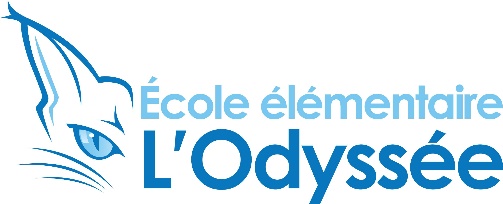 Guelph (Ontario) N1E 3S9Téléphone : 519-837-4420Télécopieur : 519-837-4422Directrice : Annette JohnsonConseil d’écoleLe lundi 12 février 2023, 19h30Compte-renduPrésences : Annette Johnson, Mirela Gherman, Lorena Leija, Nick Frey, John McPhee, Sarita KassanAbsences: Ben Giguère, Karène Paquin, Craig DuffieldPARTAGE ET ÉCHANGESPARTAGE ET ÉCHANGESPARTAGE ET ÉCHANGESPARTAGE ET ÉCHANGESPARTAGE ET ÉCHANGESSUJETDISCUSSIONSUIVI ETÉCHÉANCIERPERSONNE RESPONSABLEPERSONNE RESPONSABLE Accueil et adoption de l’ordre du jourNick propose adoption¸Lorena seconde Adoption des minutes de la dernière réunionLorena proposeNick seconde FinancesPas de changement Collations pour les élèvesLe système en place fonctionne..Benjamin s’occupe d’acheter Vêtements d’esprit de l’OdysséeUn grand succèsUn autre magasin sera ouvert en maiUn autre magasin sera ouvert en maiAnnetteNick Soirée Édugrimpe en familleCraig s’occupe du café pour les parentsAnnette place des chaises pour les parentsAnnetteCraig Déjeuner crêpes 29 févrierNous avons assez de parents qui font des crêpes, et qui offrent du siropNous avons 4 parents bénévoles donc nous proposons de faire un rappel et aussi possiblement de demander aux 5-6 d’aiderAnnette TD Friends of the EnvironmentAnnette suggère d’organiser un barbecue à la fin mai 2024 pour remercier officiellement TD Friends of the Environnement. La date est à confirmer, mais le 24 mai pourrait fonctionner.Nous inviterions un représentant de TD et présenterions les témoignages des élèves et de la communauté sur l’impact positif du projet de reverdissement.Le bilan de Éco-école serait aussi présenté pour reconnaitre ce qui a été accompli. Les parents seraient aussi invités.Au lieu de demander à des parents volontaires de préparer la nourriture, nous discutons de la possibilité d’avoir plutôt des « Food trucks ».Annette nous enverra le rapport TD à remplir et autres documents pertinents.Si Trees for Guelph revient cette année, nous aimerions combiner la plantation et la célébration pour TD Friends of the Environment.La discussion se poursuitLa discussion se poursuitAnnette Écoles sécuritaires et bienveillantesL’école aimerait trouver un moyen de partager les outils et ressources disponibles avec les parents, surtout en ce qui concerne le bien-être et la santé mentale.Partager les objectifs, actions et protocoles de l’école permettrait aussi d’impliquer les parents et d’harmoniser les stratégies entre l’école et la maison. Le processus a démarréLe processus a démarréBenjamin et une étudiante en psychologie Efficacité de SchooldayLa communication par Schoolday semble compliquée disent des parentsNous allons demander à aideinfo s’il y a une façon de faciliter accès John va regarder en ligne s’il y a des manuelsAnnette et Johns10.  Date de la prochaine Le 20 ou 27 mrs – à détermineLevée de la séance20h15